UNS SERVIZOS FERROVIARIOS COMPETITIVOS, EFICACES E ÚTILES PARA AS PERSOAS USUARIAS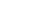 Ao longo dos últimos 20 anos, as administracións titulares da rede ferroviaria en Galicia realizaron un notable esforzo investidor, que se reflectiu nunha mellora indiscutible das infraestruturas do ferrocarril, a última, a recente mellora nas conexións exteriores que posibilitou a chegada do AVE a Ourense. A mellora na rede interior de Galicia posibilitou a implantación de servizos que permitiron conectar algunhas das nosas capitais e principais poboacións entre si con tempos claramente competitivos fronte a outros modos de transporte. Esta nova realidade xerou unha oportunidade na relación entre cidades de tal forma que a dinámica nas relacións ferroviarias das cidades do eixo atlántico e destas con Ourense, teñen un comportamento similar ás conexións de proximidade das grandes áreas urbanas de España. A conexión das cidades que gozan destas novas infraestruturas é, sen dúbida, unha oportunidade, facilitando as relacións entre as diferentes áreas urbanas de Galicia e incrementando o atractivo das mesmas, xerando crecemento económico e benestar á poboación. O ferrocarril como modalidade sostible pode e debe ser o elemento clave para que as cidades galegas conformen a gran área urbana do noroeste da península. Desde a entrada en funcionamento dos novos servizos de media distancia no eixo atlántico, pasando pola posta en servizo da conexión entre Santiago e Ourense e a posterior extensión do eixo atlántico ata Vigo, rexistrouse un incremento notable de persoas usuarias ata situar a ruta A Coruña–Santiago–Vigo en cifras na contorna dos dous millóns de viaxeiros e con crecementos que roldan o 4% en 2019, sendo a cuarta ruta de España de media distancia en número de persoas usuarias, mentres que a ruta A Coruña–Santiago–Ourense achégase ao millón de pasaxeiros (Observatorio do Ferrocarril de España de 2019). A mellora das infraestruturas ferroviarias posibilitou que, malia o incremento de persoas usuarias e servizos, a rede ferroviaria galega non presente problemas de capacidade nin saturación, tal e como se reflicte no manual de capacidade do ADIF e do ADIF AV de 2019, así como na Declaración de rede que recolle as circulacións dese mesmo ano. Esta circunstancia permite que os operadores estarían en condicións de incrementar o número de servizos en caso de incremento da demanda. Os servizos de media distancia convencional ou Avant están incluídos no contrato subscrito entre a Administración Xeral do Estado e RENFE viaxeiros para “a prestación dos servizos públicos de transportes de viaxeiros por ferrocarril de proximidade, media distancia convencional e alta velocidade media distancia e ancho métrico, competencia da administración xeral do estado, suxeitos a obrigas de servizo público no período 2018-2027”. No referido contrato concrétanse o número e os horarios das diferentes conexións. A existencia desta oferta de transporte competitivo e sostible desde unha perspectiva ambiental trouxo consigo un incremento notable do número de persoas usuarias que se están a decantar por esta alternativa de mobilidade. Con posterioridade á sinatura do referido contrato e ao comezo da súa vixencia, dúas circunstancias sobrevindas modificaron a aplicación do mesmo: En primeiro lugar, a pandemia da Covid-19, a declaración do primeiro estado de alarma, así como as normas sucesivas que afectaron á mobilidade a nivel xeral, significaron unha drástica eliminación de servizos que con posterioridade fóronse recuperando, aínda que sen volver á oferta existente antes de marzo de 2020. Unha segunda circunstancia orixinouse coa implantación do servizo AVE entre Madrid e Ourense. A existencia deste novo servizo implicou un axuste dos servizos das conexións entre Ourense e o resto das cidades, realizado principalmente baixo a premisa de facilitar a conexión co AVE a Madrid, pero sen ter en conta as necesidades de moitas persoas usuarias das referidas conexións. Ante esta situación, o Consello Económico e Social de Galicia considera que, para que a mellora dos servizos e infraestruturas ferroviarias de Galicia sexa unha verdadeira oportunidade para as galegas e os galegos cómpre afondar na consideración do transporte de pasaxeiros en ferrocarril como servizo público, e consecuentemente afondar na garantía da súa universalidade, accesibilidade e prestación en condicións económicas atractivas e alcanzables a todas as persoas usuarias. Así mesmo o CES de Galicia considera imprescindible que A Administración titular da infraestrutura continúe coa programación e execución das actuacións necesarias para que todas as cidades de Galicia e en especial Lugo e Ferrol, poidan dispor dunhas conexións ferroviarias competitivas no relativo á media a longa distancia. Se continúe coa execución das infraestruturas pendentes que posibiliten a chegada da Alta Velocidade a todas as cidades de Galicia, nos tempos homoxéneos comprometidos na planificación.  Se realicen os axustes necesarios nos servizos de media distancia e Avant de xeito que se facilite a utilización dos mesmos nos horarios máis habituais de desprazamentos por motivos laborais e profesionais. Que se repoñan os servizos eliminados por mor da pandemia da Covid-19 e a chegada do AVE e se garanta o funcionamento dos servizos e as conexións nos horarios e tempos comprometidos. Se implanten as medidas de coordinación entre as diferentes modalidades de transporte (coordinación de horarios, tarxetas de transporte...) para acadar unha intermodalidade real, eficiente e eficaz. Declaración aprobada pola Comisión Permanente do Consello Económico e Social na súa sesión do 25 de marzo de 2022